UNESCO ASPnet šole v Sloveniji                                           Črna na Koroškem, 22. 9. 2019 Šole OE ZRSŠ Slovenj Gradec                                                   Šole v zamejstvu	OŠ ČRNA NA KOROŠKEM VABI K SODELOVANJU V UNESCO PROJEKTU »ZIMSKA IDILA«Foto natečajNAMEN:Zadnji vikend v januarju vsako leto v Črni na Koroškem gradimo gradove kralja Matjaža. V naš kraj vabimo učence in mentorje, da skupaj z nami doživijo zimsko pravljico in se udeležijo tabora Kralja Matjaža. Na taboru bodo udeleženci spoznali Črno z okolico in v skupinah gradili snežne gradove. V okviru tabora bo potekal tudi foto natečaj z naslovom »Zimska idila« CILJI NATEČAJA:skrb za razvijanje domišljije in ustvarjalnosti,razvijanje lastnih umetniških potencialov, ki jih izrazijo skozi fotografijo,spoznavanje fotografije kot medija.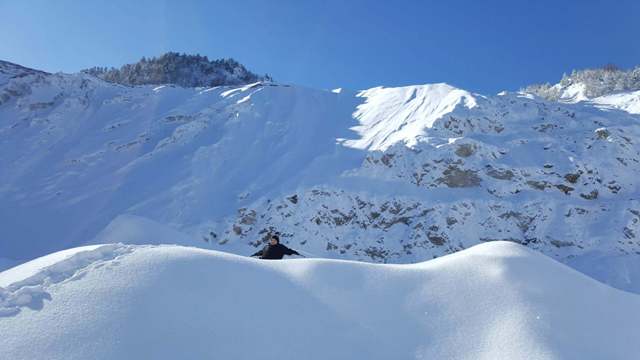 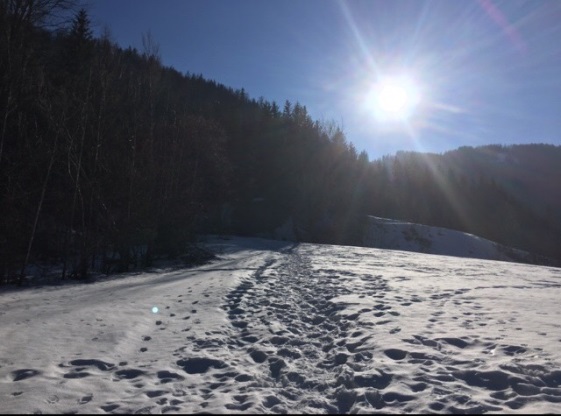 CILJNA SKUPINA: 7. – 9. razred OŠ, SREDNJA ŠOLATrajanje: do petka, 10. 1. 2020 NAVODILA:Tehnika: črno-bela ali barvna.Fotografije pošljite v digitalni obliki.Vsako fotografijo opremite z imenom in priimkom avtorja.Poslanim fotografijam priložite ime šole ter priimek in ime mentorja.Pošljete lahko do 5 fotografij na šolo.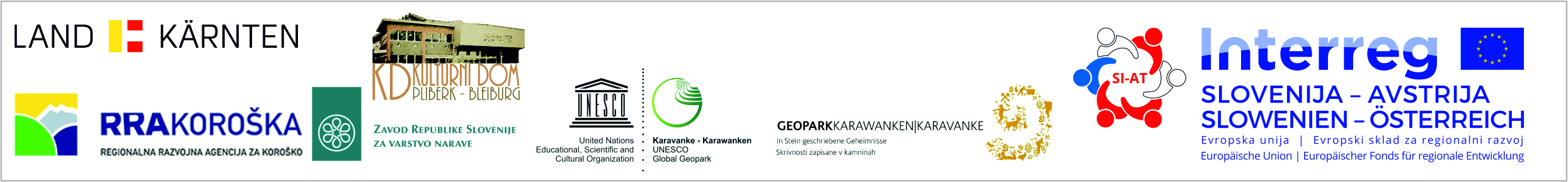 PRIJAVNICA ZA FOTO NATEČAJ »ZIMSKA IDILA« V OKVIRU UNESCO PROJEKTA KRALJ MATJAŽ POD GORO PECOZavod: Mentor:Elektronski naslov mentorja:Število sodelujočih učencev/dijakov:Število poslanih fotografij:Fotografije pošljite najkasneje do petka, 10. 1. 2020 na naslov: vesna.burjak@os-crna.si Vesna Burjak, 							Romana Košutnik,koordinatorica projekta						ravnateljicaMarija Rus,Unesco koordinatoricaIME IN PRIIMEK UČENCAIME IN PRIIMEK MENTORJANASLOV FOTOGRAFIJE1.2. 3.4.5.